 Образовательные задачи:     - Формировать умение рассматривать предметы, выделяя их признаки, качества, действия; - Продолжать учить  детей  составлять описательные  рассказы  с использованием графических схем;                                                                                                    -  Учить понимать проблему и решать ее, аргументировать свои ответы, используя ранее полученные знания;-Закрепить навыки правильного произношения;Развивающие задачи:  - Развивать фонематическое восприятие и навыки звукового анализа;- Развивать грамматический строй речи.Воспитательные задачи:-  Воспитывать бережное отношение к игрушкам;-  Воспитывать взаимопомощь.Материал:Игрушка Чебурашка, графическая схема описания игрушек, различные игрушки, зеленые и красные сигнальные карточки (на каждого ребенка). Словарная работа: Расширить активный словарь за счет качественных прилагательных.Индивидуальная работа:  Индивидуальные беседы описательной тематики.1.Ход занятия.Звучит Музыка З.Компанейца,  Слова О.Высотской. «ПАРОВОЗ» 
Дети  идут в колонне и поют песню- Паровоз, паровозНовенький, блестящий,Он вагоны повёз,Будто настоящий. Кто едет в поезде?Плюшевые мишки, 
Кошки пушистые, 
Зайцы да мартышки. В гости приехали к  странному зверьку? Воспитатель: Ребята, мы   приехали в  гости, но кто этот гость, вам нужно отгадать. - Это сказочный зверек  с огромными ушами, большими глазами и коричневой шерстью, ходящее на задних лапах.- Он забрался в ящик с апельсинами,  уснул  там и  попал в большой город.- Этот зверек очень любознательный.- у него много друзей. Дети: Чебурашка.Воспитатель: Правильно, это Чебурашка. Он где-то спрятался, давайте его позовем, только тихо, чтоб он не напугался.  Игра «Громко -шепотом» Дети зовут Чебурашка, произнося слово «Чебурашка» тихо (шепотом).Воспитатель: Не слышит. Давайте позовем Чебурашка - громче.Дети зовут Чебурашка, произнося слово «Чебурашка» громче .Воспитатель: Все равно не слышит. Давайте позовем Чебурашка громко.Дети зовут Чебурашка, произнося слово «Чебурашка» громко .На ширме появляется  игрушка Чебурашка.Чебурашка: Здравствуйте ребята. Я засмотрелся на ваши игрушки. Вы любите играть с этими игрушками? А у вас есть любимые игрушки? Воспитатель:  Чебурашка, мы любим, играть с игрушками, которые есть у нас в группе. И мы расскажем о наших любимых игрушках.  Ребята будут описывать свои любимые игрушки, а ты Чебурашка постарайся угадать какая это игрушка. Я поможет нам описывать игрушки наши схемы.      2.Составление описательных рассказов по графическим схемам.Воспитатель: А еще, Чебурашка, у нас есть веселая игрушка «Неваляшка», ребята,  покажем как мы играем с Неваляшкой.3.Динамическая пауза «Неваляшка».Ручки вверх в кулачок, 
Ручки вниз на бочок,
Тик-так, тик-так,                              
Сделаем вот так.Ты качаться перестань-ка.       Сядь, немножко, отдохни.          4. Игры на развитие фонематического восприятия и навыков звукового анализа.Воспитатель: А сейчас я предлагаю тебе, Чебурашка: поиграть вместе с нами. Возьмите, сигнальные карточки, если  услышите название игрушки правильно, что изображена на картинке, вы должны поднять зеленую карточку, если неправильное – красную.Примеры:Чебурашка: А я тоже знаю очень интересную игру «Найди первый звук». Назовите игрушки в названии который первый звук с (с'), з (з'),  л(л'). Сад, сук, сковорода,  гусеница, гусь , сирень; ваза, зебра,  корзина, змея,  газета; лес,  лиса, белка, ландыш, акула.Чебурашка: Ребята, мне очень понравилось у вас в гостях. Вы очень интересно рассказываете о своих игрушках. Я тоже нарисую, такую схему и буду описывать  игрушки  своему другу Гене. Спасибо вам. До свидания. 5.Итог.Воспитатель: Мы с вами сегодня не просто поиграли с Чебурашкой, но и вспомнили, как можно описывать игрушки, поиграли в интересные игры, а теперь нарисуйте свою любимую игрушку. 6. Практическое задание «Моя любимая игрушка» на развитие мелкой моторики рук.___Непосредственно образовательная деятельность образовательная область  «Коммуникация»Составление описательных рассказов по графическим схемам.« В гостях  у Чебурашки»в средней группе 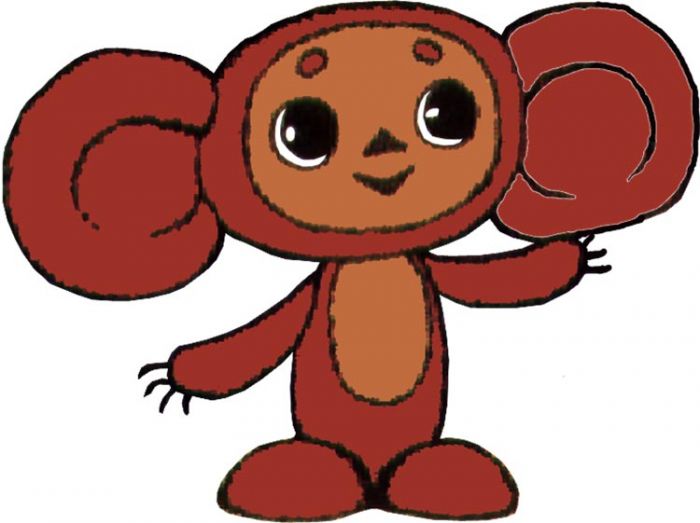 ?Что это?ЦветФорма, РазмерПочему нравитсяМатериалДеталиПрименениеПочему нравитсяКуклаВуклаТуклаНукла ТашинаДишина Нашина Машина Кирамидка ПирамидкаНирамидка Сирамидка Мубик Субик Кубик Мубик 